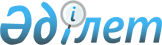 Қазақстан Республикасы Yкiметiнiң резервiнен қаражат бөлу туралыҚазақстан Республикасы Үкіметінің 2004 жылғы 3 желтоқсандағы N 1266 Қаулысы

      Қазақстан Республикасының Yкiметi  ҚАУЛЫ ЕТЕДI: 

      1. Қазақстан Республикасы Президентiнiң Iс басқармасына Қазақстан Республикасының Президентi мен Премьер-Министрiнiң литерлiк рейстерiн техникалық жарақтандыру және қамтамасыз ету үшiн 2004 жылға арналған республикалық бюджетте табиғи және техногендiк сипаттағы төтенше жағдайларды жоюға және өзге де күтпеген шығыстарға көзделген Қазақстан Республикасы Yкiметiнiң резервiнен 200000000 (екi жүз миллион) теңге бөлiнсiн. 

      2. Қазақстан Республикасы Қаржы министрлiгi белгiленген тәртiппен бөлiнген қаражаттың мақсатты пайдаланылуын бақылауды жүзеге асырсын. 

      3. Осы қаулы қол қойылған күнiнен бастап күшіне енедi.        Қазақстан Республикасының 

      Премьер-Министрі 
					© 2012. Қазақстан Республикасы Әділет министрлігінің «Қазақстан Республикасының Заңнама және құқықтық ақпарат институты» ШЖҚ РМК
				